滁州学院二次供水设备采购及安装要求产品要求：1、二次供水消毒设备采用紫外线消毒设备为过流式（管道式）紫外线杀菌器，每小时消毒饮用水应不小于100吨/小时，确保学校用水水质完全符合国家饮用水标准（GB5749-2006）的要求。2、紫外线消毒设备腔体的材质为不锈钢，表面进行特殊处理，内腔经过电解抛光处理，外形美观。3、紫外线消毒器控制柜面板可以显示系统的工作状态（包括：显示系统工作状态，显示每支灯管工作状态、当前紫外线强度、紫外线灯管工作指示灯、工作累时计和故障报警系统，可自动监测紫外线照度。可有效的监测紫外杀菌器的持续工作。带有套管污渍自动清洗功能接口，配用与进出水管道的相应接口配件以及强、弱电线路。安装示意图：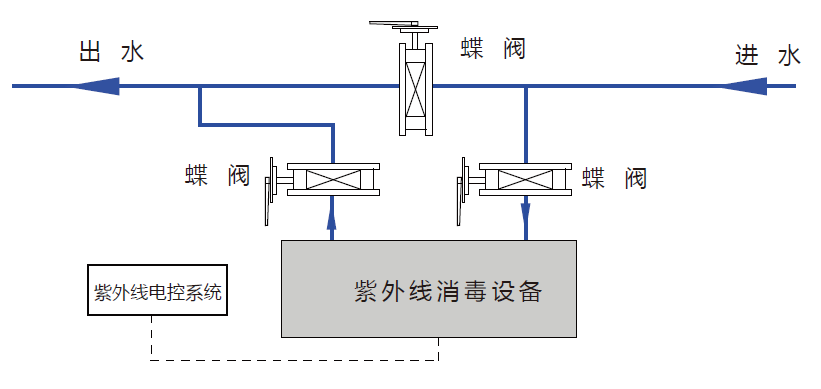 工程量清单投标单位在安装过程中涉及到泵房改造的由学校负责。序号设备名称规格型号数量单价总价1紫外线消毒器1套1.1紫外线灯管120W10套1.2镇流器专用10台1.3石英套管高纯石英套管10台个1.4不锈钢反应腔体SUS3041套1.5紫外线强度监测报警系统ZLS1套1.6自动清洗系统ZLS1套1.7电气控制系统ZLS，含电控箱、接触器、控制器1套2蝶阀DN150（碳钢）3只3管材DN150（碳钢）6米卡4三通DN150（碳钢）2只5弯头DN150（碳钢）2只